Муниципальное бюджетное дошкольное образовательное учреждениес.п. «Посёлок Молодёжный» Комсомольский муниципальный район Хабаровский крайПРИНЯТА: 						УТВЕРЖДЕНА:на заседании педагогического совета		Заведующий МБДОУпротокол №						с.п. «Посёлок Молодёжный»от «__»_______20__г.					_________О.В.Старовойтова								приказ № ___								от «__» ________ 20___г.ПРОГРАММАпо подготовке к школе«От звука к букве»для детей с 5 лет до 7летсрок реализации 1 год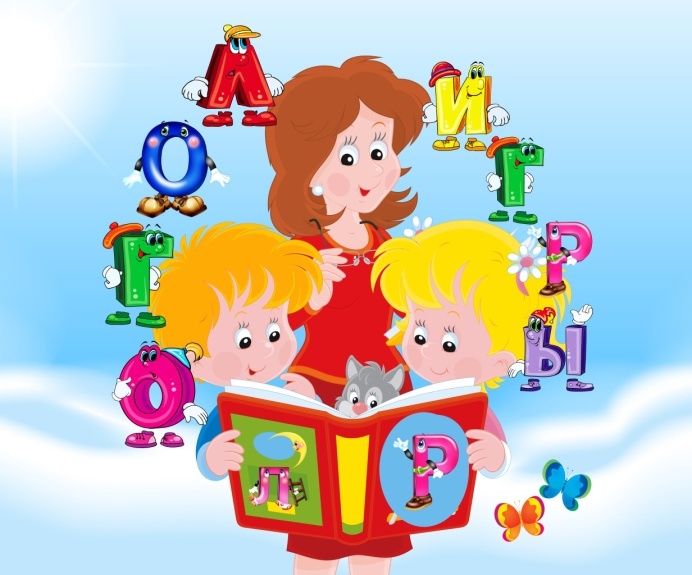 Составила учитель-логопед: Ф.Д.Джабборова2021г1.Целевой раздел.1.1. Пояснительная запискаВ настоящее время обучение грамоте детей дошкольного возраста приобрело статус социального заказа. Родители хотят научить читать своих подрастающих детей; при приеме в гимназии, лицеи и школы с углубленным изучением иностранного языка негласно отдается предпочтение читающим дошкольникам. Обучение грамоте в соответствии с программой осуществляется с учетом следующих условий: ребенок должен изъявить желание научиться читать, быть психологически готовым к обучению грамоте, у него должны быть достаточно развиты зрительное и слуховое внимание, мышление, память, устная речь, пальцевая моторика; обучение следует проводить с использованием игровых методик, ориентируясь на игру как на основную форму деятельности дошкольника, так как именно игра наиболее доступна, понятна и интересна дошкольникам, именно в игре Немов Р. С. Психология. — М., «П», 1995, с. 280. наиболее полно удовлетворяются их насущные потребности, только в игре можно «как бы мимоходом достигать обучения чтению и письму», о чем писал еще К. Д. Ушинский;  учитывая особенности мышления и восприятия дошкольника, следует включать в занятия задания по конструированию букв их палочек, природного материала (камешков, желудей, каштанов), по лепке букв из теста и пластилина;  обучение должно проходить на положительном эмоциональном фоне, без какого бы то ни было давления, насилия, выражения взрослым своего недовольства и разочарования, если ребенок в чем-то не оправдал его ожиданий; процесс обучения грамоте должен строиться только на материале правильно произносимых ребенком звуков, в связи с чем следует изменить традиционно принятую последовательность ознакомления детей с буквами русского алфавита.Впервые обоснование звукового аналитико-синтетического метода обучения грамоте сделал К. Д. Ушинский в 1864 году в книге «Родное слово». Именно он разработал конкретные методические приемы выполнения специальных упражнений для подготовки детей к усвоению грамоты на основе этого метода. В начале ХХ века Н. Ф. Бунаков, Д. И. Тихомиров, В. А. Флеров вносили различные изменения в звуковой аналитико-синтетический метод. Работа над усовершенствованием метода ведется и в настоящее время. На взгляд автора пособия, именно этот метод является единственно приемлемым для обучения грамоте детей дошкольного возраста и помогает избежать возникновения нарушений письменной речи у детей в начальной школе. По последним данным более трети младших школьников в России имеют нарушения письма и чтения. Часто причина лежит в том, что детей обучали грамоте не в то время, когда это следует делать, нарушали методику обучения грамоте, использовали азбуки и буквари, которые не подходят для обучения дошкольников.Важное место в работе с детьми принадлежит развитию речи, что и нацеливает на то, чтобы научить детей осмысленно говорить, дать первоначальное понятие о языке, литературе, обогатить речь, внимание и интерес к речи, привить любовь к чтению, книге. Научить детей читать, подготовить их без страха идти в школу, при дальнейшем обучении помочь не разочароваться в школьной жизни - является задачей подготовительного периода в детском саду	В настоящее время проблема подготовки детей к овладению грамотой в детских садах является особо актуальной. Как отмечается в специальной литературе, в последнее десятилетие растет число детей с отклонениями в развитии, в том числе и речевом. Речь ребенка в целом понятна и не вызывает у него трудностей в общении в дошкольном возрасте, пока к ней не предъявляются особые требования. Небольшие отклонения не беспокоят родителей и воспитателей. Но дело резко меняется с началом школьного обучения. Уже на первых порах обучения чтению и письму такие дети испытывают значительные затруднения, пишут с ошибками, и как результат - плохие оценки, негативное отношение к школе, отклонение в поведении, повышенная утомляемость и невроз.Вторая причина актуальности этой проблемы - возросшие требования школ, а особенно гимназий и лицеев, к будущим первоклассникам. Одно из требований – готовность к овладению грамотой, которая включает в себя овладение ребенком звукобуквенным, звуко-слоговым и лексикосинтаксическим анализом и синтезом до поступления в школу.1.2. Цели и задачи программы. Педагогические принципы построения программы.Целью данной Программы является обучение грамоте детей дошкольного возраста с 5 лет до 7 лет. Одной из важнейших задача Программы является профилактика нарушений письменной речи у детей в дельнейшем при обучении в начальной школе.Задачи: 1) развитие слуховых функций, у детей необходимо развивать чувство ритма, предлагая им повторять (хлопками, отстукиванием) ритмический рисунок, сравнивать серии ударов, предъявляемые последовательно. Таким образом, развивается и речевое, и неречевое слуховое восприятие ребенка;2) развитие фонематического восприятия;3) развитие зрительно-пространственных функций с целью профилактики нарушений чтения и письма;4) двигательное развитие: развитие мелкой и общей моторики, подготовка руки к овладению письмом;5) развитие артикуляционной моторики;6) развитие устной речи с целью профилактики нарушений чтения и письма;7)формирование осознанного отношения к языковой действительности. Необходимо учить дошкольников определять количество слогов и звуков в слове, слов в предложении (отбирать картинки, в названии которых имеется заданное количество слогов и звуков, находить место звука по отношению к другим звукам, выкладывать на стол полоски по количеству слогов в слове и слов в предложении и т.д.), произносить слитно слово, предложение, произнесенное логопедом по слогам;8)развитие мыслительной деятельности и эмоционально-личностных особенностей поведенияребенка включает формирование его познавательной и эмоционально-волевой сферы;9) формирование у дошкольников эмоционально положительного отношения к школе; адекватного отношения к своим способностям, результатам работы, поведению, т.е. самосознания.Выполнение задач, поставленных Программой, обеспечивается благодаря интеграции усилий педагогов и семей воспитанников.Дополнительная программа кружковой работыпо звуковойкультуре речи, подготовке детей к обучению грамоте, письму и чтению старших дошкольников «От звука к букве» представляет собой систему комплексных занятий на основе современных методик. 	Направленность образовательной программы: на общее развитие ребенка, на полноценное овладение навыком осознанного чтения, посредством которого создается прочная основа для успешного изучения русского языка. 	Содержание программы способствует   практической подготовки детей к обучению чтению, письму и ведет работу по совершенствованию устной речи.Занятия по подготовке детей к овладению грамотой носят общеразвивающий характер, способствуют развитию психических процессов, активной мыслительной деятельности, повышению работоспособности, нравственных и эстетических качеств личности ребенка.Ребенок начинает пользоваться родным языком с раннего детства, но не осознает тех способов, с помощью которых осуществляется его речь. С начала обучения грамоте он приступает к анализу своей речи и узнает, что она состоит из отдельных слов, слова — из слогов, слоги — из звуков, звуки обозначаются буквами. С психологической точки зрения начальный период обучения грамоте — формирование у ребенка нового отношения к речи. Предметом познания становится сама речь, ее внешняя звуковая сторона. Поэтому в период обучения грамоте большое место отводится развитию фонематического слуха, умению различать в речевом потоке отдельные слова, звуки в слове.Программа построена на принципе гуманно-личностного отношения к ребенку и позволяет обеспечить развивающее обучение дошкольников, формирование базовых основ культуры личности, дает возможность сформировать у детей все психические процессы. Кроме того, Программа имеет в своей основе также следующие принципы: принцип индивидуализации, учета возможностей, особенностей развития и потребностей каждого ребенка; принцип признания каждого ребенка полноправным участником образовательного процесса; принцип поддержки детской инициативы и формирования познавательных интересов каждого ребенка; принцип конкретности и доступности учебного материала, соответствия требований, методов, приемов и условия образования индивидуальным и возрастным особенностям детей;принцип систематичности и взаимосвязи учебного материала;  принцип постепенности подачи учебного материала. Уровень речевого развития, на который выходит ребёнок в старшем дошкольном возрасте, вплотную подводит его к серьёзному этапу – овладению письменными формами речи (чтением и письмом). Поэтому старший дошкольный возраст – это период серьёзной подготовки детей к обучению в школе.Важной особенностью психического развития детей старшего дошкольного возраста является повышенная чувствительность, во-первых, к усвоению нравственных норм и правил поведения и, во-вторых, готовность детей к овладению целями и способами систематического обучения. Можно сказать, что в этот период у ребенка возникает состояние, которое можно назвать обучаемостью. Чувствительность этого периода и высокая обучаемость проявляются и в процессе подготовки к освоению грамотой. Если педагоги и родители упустят этот момент, запоздают, то в дальнейшем ее освоение может проходить с большими трудностями. Необходимо вовремя удовлетворить познавательный интерес ребенка и направить его желание и волю на овладение важными для школьного обучения умениями. Психологами доказано, что дети шести лет проявляют особый интерес к чтению и успешно им овладевают. Наблюдения показывают, что у детей появляется потребность самим не только рассматривать картинки, но и читать - это возраст познавательных интересов.1.3.Условия реализацииПрограмма основывается на авторском учебно-методическом пособии для преодоления недоразвития фонематической стороны речи у старших дошкольников З.Е. Агранович, обучение грамоте детей дошкольного возраста Н.В. Нищевой.Задания для дошкольников, предложенные в рабочей тетради, расположены в соответствии с Программой логопедической работы по преодолению общего недоразвития речи у детей Т.Б. Филичевой, Г.В. Чиркиной и Программно – методическим рекомендациям к данной программе. Весь материал представлен от простого к сложному, учитывая развивающий принцип обучения.Занятие проводится с подгруппой детей (12-18 человек). Тематическое планирование в подготовительной к школе группе рассчитано на одно занятия в неделю на протяжении учебного года, то есть 33 занятия в год, длительность одного занятия 30 минут. Срок реализации программы один год.В данной программе представлена система поэтапного формирования фонематической стороны речи у детей старшего дошкольного возраста. В ее основу положены такие дидактические принципы, как переход от простого к сложному, системность и концентричность при изучении материала, который подобран с учетом актуальности той или иной темы для детей старшего дошкольного возраста, а также с учетом ведущей деятельности дошкольника- игры.Дидактический материал построен в виде занятий по ознакомлению детей со звуками и буквами, развитию фонематического восприятия, навыков звуко-слогового анализа, синтеза, начальным этапам обучения чтению и письму в дошкольном возрасте. Следует отметить, что формирование фонематических процессов, а также обучение грамоте производится только на материале правильно произносимых ребенком звуков и слов, в противном случае невозможно обеспечить точную и прочную связь между звуком и буквой. Знакомство с буквами следует начинать по мере введения в речь ребенка соответствующих звуков, не дожидаясь коррекции недостатков произношения в целом.Занятий по ознакомлению со звуками и буквами русского языка начинается с наиболее легких в акустико-артикуляционном плане звуков. Взрослый знакомит ребенка с гласными и согласными звуками, опираясь на деятельность следующих анализаторов: зрительного (показ артикуляции определенного звука и контроль за движениями органов артикуляции перед зеркалом), слухового (восприятие звука на слух), тактильного (ощущение положения органов артикуляции во время произнесения звука). С помощью взрослого ребенок запоминает характеристики разных звуков: гласный — согласный, согласный — звонкий и глухой, твердый и мягкий; учится самостоятельно находить общее и различие в артикуляции и характеристиках акустико-артикуляционно далеких и близких звуков. Таким образом, на каждом занятии ребенок учится правильно произносить новые звуки, дифференцировать их на слух и в произношении, знакомится с буквами, которыми на письме обозначаются эти звуки. (Например, тема: «Звуки [М], [М']; [М] — [М']. Буква М». Ребенок знакомится с твердым согласным звуком [М], мягким согласным звуком [М'], учится дифференцировать звуки [М] — [М'] на слух и в произношении, запоминает букву, которой на письме обозначают звуки [М] и [М'].)Известно, что применение различных символов и схем повышает эффективность звуко-слоговой аналитико-синтетической деятельности, а также улучшает контроль за усвоением знаний. Поэтому родителям и педагогам необходимо изготовить из цветного картона следующие пособия: для обучения ребенка умению определять место заданного звука в слове и для составления звуковых схем слов — карточки.Для обозначения гласных звуков — красные кружки; для обозначения согласных твердых звонких звуков — синие кружки с наклеенными колокольчиками; согласных твердых глухих звуков — синие кружки без колокольчиков; согласных мягких звонких звуков — зеленые кружки с колокольчиками; согласных мягких глухих звуков — зеленые кружки без колокольчиков.Занятие включает в себя следующие этапы:1.Чтение сказки «Веселый язычок».2 Разучивание артикуляционного упражнения.3 Упражнения и задания на развитие мелкой моторики (пальчиковые игры,самомассаж кистей и пальцев рук шишками, шариками, массажнымиёжиками, песочная терапия и др.)4 Упражнения, направленные на формирование правильного речевогодыхания.5 Физкультминутка.6.Дидактические игры на развитие фонематических представлений.1.4. Взаимодействие с семьями воспитанников.Вопросам взаимосвязи детского сада с семьей в последнее время уделяется все большее внимание, так как личность ребенка формируется прежде всего в семье и семейных отношениях. Педагоги работают над созданием единого сообщества, объединяющего взрослых и детей. Для родителей проводятся тематические родительские собрания и круглые столы, семинары, мастер-классы, организуются диспуты, создаются библиотеки специальной литературы в каждой группе ДОУ. В обучении грамоте детей дошкольного возраста участие родителей особенно важно. Именно родители развивают культуру семейного чтения, прививают ребенку любовь к книге, личным примером показывают значение книги и чтения в жизни людей. Задача педагогов подсказать родителям, какую именно литературу нужно подобрать для их ребенка, научить родителей беседовать с детьми по прочитанным произведением, разыгрывать сценки из сказок, устраивать домашние спектакли. Все это поможет пробудить в ребенке желание научиться читать. Перед началом занятий по обучению грамоте педагог (учитель-логопед, воспитатель) обязательно проводит консультацию для родителей, рассказывает им о задачах и содержании работы по обучению дошкольников грамоте, показывает методы и приемы работы с детьми. Необходимо напомнить родителям правильные названия букв русского алфавита, объяснить, почему при обучении грамоте детей дошкольного возраста буквы следует называть как звуки: не [эр], а [р], не [ша], а [ш], не [вэ], а [в]. Особенно в добукварный период консультации для родителей стоит проводить еженедельно, так как любая ошибка, допущенная взрослыми, может привести к самым плачевным последствиям. Необходимо приглашать родителей на открытые занятия, привлекать их к участию в интегрированных занятиях, обеспечивать методическими рекомендациями для домашних занятий с детьми. Только совместными усилиями можно достигнуть поставленных целей, научить детей читать и подготовить их к успешному обучению в школе. Одна из форм сотрудничества логопеда, воспитателя и родителей –это методические рекомендации или домашние задания.  С помощью них:   - родители составляют представление о занятиях;   - позволяют систематизировать материал по изучаемой теме;   - увеличивается время и частота речевых упражнений, что позволяет добиться более быстрого и устойчивого результата.            Для закрепления пройденного материала мною разработаны методические рекомендации для родителей или иначе домашние задания для детей выполняемые с родителями, для того чтобы в выходные дни закрепить полученные знания ребёнком за неделю. Это позволяет родителям принять участие в формировании, расширении и уточнении словарного запаса ребёнка. Тетрадь предназначена для детей 6 – 7 лет с общим недоразвитием речи, а также может быть использована для подготовки к школе детей массовых групп. Работа с ней рассчитана на три периода обучения в ДОУ. Она содержит разнообразный материал: комплексы пальчиковой гимнастики, буквы для раскрашивания и написания, рисунки для обведения по точкам и раскрашивания, слоги, слова и предложения для написания, звуковые и слоговые схемы слов, грамматические игры и задания, стихи для заучивания и др. Задания, предлагаемые детям для выполнения, направлены на развитие мелкой моторики, зрительного восприятия, фонематического слуха, произвольного внимания, памяти, мышления.        В ходе работы в тетради дети учатся контролировать свою деятельность, осваивают основы грамотного письма. Задания для дошкольников, предложенные в рабочей тетради, расположены в соответствии с Программой логопедической работы по преодолению общего недоразвития речи у детей Т.Б. Филичевой, Г.В. Чиркиной и Программно – методическим рекомендациям к данной программе. Весь материал представлен от простого к сложному, учитывая развивающий принцип обучения.Адресована логопедам, воспитателям логопедических и массовых групп, родителям.  1.5.Планируемый результат.Сформированы такие умения и навыки детей, которые будут способствовать успешному школьному обучению. Это умения ребенка:- различать гласные и согласные звуки;- определять твердость и мягкость согласных, составлять схемы звукового состава слова;- составлять предложения по живой модели;- определять количество и последовательность слов в предложении;- развивать мелкую моторику кистей рук: раскрашивание, штриховка, мелкие мозаики;- разгадывания детских кроссвордов и решения ребусов;- освоение звукового анализа слов, состоящих из 4-5 звуков (лиса, слон, аист, школа; - интонационное выделение звуков в слове, определение их последовательности;- составление схемы звукового состава слова;- выделение ударного гласного звука в слове.Чем раньше ребенок овладевает грамотой, тем меньше проблем у него с обучением в школе, тем успешнее оно протекает, дает больше положительных эмоций, реже возникают трудности!Формы организации деятельности дошкольников:индивидуальная;работа в парах;групповая;коллективная.Во время занятий необходимо использовать различные виды деятельности дошкольников: игровую, продуктивную, познавательно-исследовательскую, творческую, что позволит создать условия для поддержки детской инициативы, эмоционального комфорта воспитанников.Планируемое количество детей – 12-18 человек.Продолжительность занятий – до 30 минут, 1 раз в неделю.На обучение по дополнительной общеобразовательной программе «От звука к слове» принимаются все желающие дети, в том числе и дети с ограниченными возможностями здоровья, для них составляется по необходимости адаптированная программа.Методы:словесные;наглядные;практические;игровые;поисковые;исследовательские.	Годовой календарный учебный график2.Содержательный раздел.2.1. Характеристика речевого развития детей дошкольного возраста с 5 до 7 лет. При обучении грамоте детей дошкольного возраста необходимо учитывать возрастные нормативы речевого развития. Как же развивается речь ребенка с 5 до 7 лет? У ребенка пятого года жизни в речи значительно сокращается количество грамматических ошибок. Но отдельные ошибки все-таки отмечаются. Например, ребенок пятого года жизни пытается склонять несклоняемые существительные (ЕГО УВИДЕЛА КЕНГУРА. У НЕЕ НА ПАЛЬТЕ КРАСНЫЕ ПУГОВИЦЫ), допускает ошибки при склонении существительных (УВИДЕЛ ОРЕЛА, СОБРАЛ МНОГО КУКРУРУЗОВ). В речи представлены простые распространенные предложения даже с противопоставлением. (Я ХОТЕЛ РАССКАЗАТЬ ТЕБЕ СОН, А ОН ДЛИННЫЙ.), сложноподчиненные предложения с придаточным предложением в середине (Я, ТОЛЬКО КОГДА ХОЛОДНО, ХОЧУ ТЕПЛОЙ ВОДЫ.), сложноподчиненные предложения с союзным словом который (НА КОТОРОМ СТУЛЕ Я СИДЕЛ, ПОДВИНЬ К СВОЕМУ СТОЛУ.). Ребенок задает много вопросов (ЕСЛИ БЫ НАШ ДОМ НЕ СТОЯЛ НА ГОРЕ, ОН ЧТО ЛИ БЫЛ БЫ КРИВОЙ? КОГДА МЫ ВСЕ ВЫЛЬЕМ ИЗ ВОДОПРОВОДА, ИЗ РЕЧКИ ЧТО ЛИ БУДЕМ БРАТЬ ВОДУ? ПОЧЕМУ ЦВЕТЫ НАЗЫВАЮТСЯ КОЛОКОЛЬЧИКИ?). У ребенка совершенствуются навыки словообразования. Отмечены формы сравнительной степени прилагательных (ЭТА КОРЗИНА БОЛЬШЕ. ТА ЛУЖА ГЛУБЖЕ). Фразовая речь, связная речьРебенком пятого года жизни используются различные формы общения (диалогическая и монологическая речь, ситуативная и контекстная речь), он с удовольствием общается со сверстниками и взрослыми, задает взрослым много вопросов. Малыш может пересказать хорошо знакомую сказку или 11 только что прочитанный небольшой рассказ, не испытывает затруднений при составлении описательного рассказа об игрушке, предмете по предложенному взрослым плану или алгоритму, может составить рассказ из трех-четырех предложений по серии картинок. Ребенок с удовольствием выразительно рассказывает полюбившиеся стихи. Фонетико-фонематическая сторона речи. Ребенок пятого года жизни осваивает подгруппу свистящих звуков, и уже правильно произносит в речевом потоке звуки [С], [С’], [З], [З’], [Ц] и, более того, дифференцирует их между собой. Еще возможно нарушение произношения шипящих, аффрикат, соноров. Например, шипящие звуки ребенок может заменять на свистящие ([Ш] на [С], а [З] на [Ж]), а звуки [Р], [Р’], [Л] могут заменяться на [Л’], [J] или опускаться. Звуки [Ч] и [Щ] ребенок пятого года жизни, как правило, смягчает. Малыш легко определяет ударный гласный в начале слов: утка, аист, озеро; может определить очередность звуков в слияниях: ау, уа, иа. Старший дошкольный возраст, старшая группа (от 5 до 6 лет). Словарь В словаре ребенка шестого года жизни от двух с половиной до трех тысяч слов, представлены все части речи. Отмечаются случаи употребления причастий и деепричастий. При этом часто допускаются ошибки. (ОДИН ЗАЯЦ НАРИСОВАН СИДЯ, А ДРУГОЙ БЕЖА. ЭТА ЕЛКА ЕЩЕ НЕ ЗАЖГИНА, НЕ ЗАЖГЁНА. Я УВИДЕЛ МНОГО ДВИГУЩИХСЯ МАШИН.) Грамматический строй речи В этот период формируется языковое чутье, что обеспечивает уверенное употребление в самостоятельных высказываниях практически всех грамматических категорий, хотя отдельные грамматические ошибки все еще встречаются (МЫ СОБРАЛИ МНОГО СЕМЕНОВ. ЭТО МЕСТО ДЛЯ РАЗВОДЕНИЯ ОГНЯ. ВЬЮГА СТАЛА ЕЩЕ БУЙНЕЙ. У СОСНЫ С КАЖДОЙ СТОРОНЫ ПО ТРИ СУЧКУ.). Допускаются ошибки в словообразовании глаголов (Я КАК МЕТАНУ МЯЧ. ЛЯГУШКИ С КОЧКИ НА КОЧКУ ПЕРЕСКАЧИВАЮТ. ПАПА ПРИКНОПИЛ ЭТУ БУМАЖКУ К СТЕНКЕ.). В речи все больше сложноподчиненных предложений (Я ХОЧУ, ЧТОБЫ У МЕНЯ БЫЛ КОТЕНОК. КТО ЛУЧШЕ ВСЕХ РИСУЕТ, ТОТ ВЫРАСТЕТ ХУДОЖНИКОМ. ЗНАЕШЬ, ОТЧЕГОВВОДОПРОВОДЕВОДАХОЛОДНАЯ?) Фразовая речь, связная речьРебенок шестого года жизни уверенно владеет диалогической и монологической формами речи. У него сформированы навыки близкого к тексту и краткого пересказа, он может составить рассказ по серии картинок и по сюжетной картине по предложенному или составленному вместе со взрослым плану, знает и с удовольствием выразительно рассказывает стихи. Проблем в общении со взрослыми и детьми у него не возникает. 12 Фонетико-фонематическая сторона речиВ это время наблюдается активное становление фонетической стороны речи, поэтому к пяти годам и шипящие звуки как правило произносятся правильно и дифференцированы в речевом потоке, уходит смягчение звуков [Ч] и [Щ]. Многие дети осваивают звук [Л]. И только звуки [Р] и [Р’] заменяются на [Л] и [Л’], либо [J], либо опускаются, что считается физиологической нормой. Развивающийся навык слухового восприятия помогает ребенку контролировать собственное произношение и даже слышать ошибки в речи окружающих. Ребенок легко определяет начальный и конечный звуки в словах, может определить количество звуков в трех-пятизвучном слове, может подобрать слово на заданный звук. Старший дошкольный возраст, подготовительная к школе группа (от 6 до 7 лет)Словарь В активном словаре ребенка седьмого года жизни более четырех тысяч слов, представлены все части речи, включая причастия и деепричастия. При употреблении причастий и деепричастий по-прежнему возможны ошибки (Я РВАЛ НЕДОРАСПУЩЕННЫЕ ЦВЕТЫ. ЯЙЦО БЫЛО ЗОЛОТОЙ КРАСКОЙ ВЫКРАСЕНО. Я УВИДЕЛ ЭТО ВО СНЕ, СПЯ.). Грамматический строй речи На уровне устной речи ребенок овладел грамматическим строем родного языка и практически не допускает грамматических ошибок. Отмечены отдельные ошибки при употреблении несклоняемых существительных (ТАМ ЛЕТАЛО МНОГО КОЛИБРЕЙ.), встречаются ошибки в окончании существительных среднего рода (Я ТАМ ВИДЕЛ ТАКОГО ЧУДОВИЩА.). Все еще встречаются случаи, когда беглый гласный сохраняется в форме родительного падежа (ДАЙ МНЕ ЛЁДУ. У ДЯТЕЛА СИЛЬНЫЙ КЛЮВ.). Фразовая речь, связная речь Ребенок овладел развернутой фразовой речью. Он владеет пересказом, в том числе с изменением лица рассказчика. Ему доступно составление рассказа по серии картинок, по сюжетной картине, из личного опыта, творческий рассказ. Он сам может составить план рассказа или пересказа текста. Он может выразительно рассказать несколько стихотворений. Фонетико-фонематическая сторона речи К шести годам процесс фонемообразования заканчивается. Ребенок правильно произносит и дифференцирует в речевом потоке все звуки родного языка. Он сознает норму произношения, имеет представление о правильном произношении, деятельно борется за осуществление этой нормы, исправляя ошибки в речи окружающих (А. Н. Гвоздев). Он не нарушает звуконаполняемость и слоговую структуру слов, может определить место любого звука в слове, определить количество звуков в слове, подобрать слово на заданный звук.2.2. Перспективный тематический план занятий3.Организационный раздел.3.1Мониторинг уровня освоения программы«От звука к букве»с детьми старшего дошкольного возрастаГруппа подготовительная к школе ______________________Учитель-логопед___________________________________________Даты проведения мониторинга: ___________; _____________ .Диагностические задания:1. Задание: Найти звук, который заблудился.Синеет море перед нами,Летают майки над волнами.Как надо было сказать? (Чайки). Какой звук заблудился? ([ч]).На глазах у детворыКрасят крысу маляры.Как надо было сказать? (Крышу). Какой звук заблудился? ([с]).Тает снег, бегут ручьи,На ветвях сидят врачи.Как надо было сказать? (Грачи). Какой звук заблудился? ([г]).• Ребёнок правильно справляется с заданием, сразу нашёл заблудившийся звук.• Ребёнок справился с заданием, но не очень быстро.• Ребёнок справился с заданием с помощью воспитателя.2. Задание: Воспитатель показывает картинку с изображением белки. Кто здесь нарисован? (Белка). Что ты сейчас сказал? (Слово белка).Придумай предложение со словом белка. А теперь составь предложение из слов: белка, сидеть, дерево, на, и составь схему данногопредложения.• Ребёнок различает понятия "слово" и "предложение"; понимает, что в предложении содержится какая-либо мысль (У белки пушистыйхвост; Белка грызёт орешки и т. д.). Правильно переставил слова в предложении. Выложил схему предложения.• Ребёнок справляется с заданием с небольшой помощью взрослого - взрослый подсказывает, что в предложении рассказывается о чём-либо. Составляет схему.• Ребёнок справляется с заданием составить предложение только по образцу воспитателя. Схему составляет после подсказки или несоставляет вовсе.3.Задание Ребёнку предлагается подобрать слова, в которых один, два и три слога. Если ребёнок затрудняется, ему предлагаются предметныекартинки. Даётся задание разложить картинки на три части. В первой - слова с одним слогом, во второй - слова с двумя слогами, в третьей – стремя. Слова: мак, мел, стол; лампа, лужа, книга; машина, рябина, малина.• Ребёнок самостоятельно выполняет задание без опоры на наглядность или с помощью карточек, но без ошибок или исправляет ихсамостоятельно.• Ребёнок выполняет задание с помощью карточек, прибегая к помощи воспитателя.• Ребёнок не справляется с заданием.4.Задание: Ребёнку даётся задание: «Давай будем называть по очереди слова, которые начинаются со звука [м], потом со звука [мь].• Ребёнок правильно выполняет задание.• Ребёнок выполняет задание, но допускает ошибки, самостоятельно исправляя их.• Справляется с заданием с помощью воспитателя.5.Задание: Ребенку предлагается карточка с изображением розы и клеточки по числу звуков:Сколько квадратов нарисовано внизу рисунка? (Четыре). Что обозначает каждый квадрат? (Звук). Сколько звуков в этом слове? (Четыре).Какие звуки в этом слове можно долго тянуть, петь, громко кричать и при этом во рту ничего не мешает? ([о]; [а]). Как называются такиезвуки? (Гласные). Квадратами какого цвета они обозначаются? (Красными квадратами). Найди место гласных звуков в слове и обозначь ихквадратами. Какие звуки в этом слове нам мешают произносить зубы и язык? ([р]; [з]). Как называются звуки, которые нельзя пропеть,прокричать? (Согласные). Квадратом какого цвета обозначается согласный звук? (Синим). Найди место согласных звуков в слове и обозначьсиними квадратами.• Ребёнок самостоятельно и правильно проводит звуковой анализ слова.• Ребёнок справляется с заданием с небольшой помощью взрослого.• Ребёнок справляется с заданием при активной помощи взрослого или не справляется совсем.6 Задание: произнеси слово игла так, чтобы я в нём услышала ударный гласный звук . Поставь фишку над ударным звуком. Затемвоспитатель переставляет фишку (теперь она стоит над звуком [и]). Предлагает прочитать ребёнку слово с перенесённым ударением. Такговорят? Исправь мою ошибку - поставь нужный звук под ударение (ребёнок должен передвинуть фишку) и произнеси слово, чтобы былоправильно.• Ребёнок правильно справляется с заданием без ошибок.• Ребёнок справляется с заданием с помощью проб и ошибок; при небольшой помощи воспитателя.• Ребёнок справляется с заданием при активной помощи воспитателя или не справляется совсем.7.Задание: Вниманию ребёнка предлагается две картинки - с изображением луны и лисы. Воспитатель спрашивает: Какой первый звук вслове лиса? ([ль]). Какой первый звук в слове луна? ([л]). Какие это звуки? (Это звуки-братцы; если ребёнок забыл, то воспитатель помогаетему вспомнить этот термин). Назови большого братца ([л]). Как ещё называем большого братца? (твёрдый согласный). Квадратом какогоцвета обозначаем твердый согласный звук? (синим). Назови маленького братца ([ль]). Как мы его ещё называем? (мягкий согласный). Какимквадратом его обозначаем? (зелёным). Обозначь твёрдые звуки в этих словах квадратами синего цвета, а мягкие - зелёными. • Ребёнок самостоятельно проводит звуковой анализ слова; если допускает ошибки, то исправляет их самостоятельно.• Ребёнок справляется с заданием с помощью взрослого.• Ребёнок справляется с заданием при активной помощи взрослого или не справляется совсем.8.Задание: Игра «Хлоп – топ» на различение звонких и глухих согласных. Услышав глухие согласные, хлопнуть себя по коленкам, услышавзвонкие согласные, легко подпрыгнуть на двух ногах.Звуки: б, п, д, т, х, м, з, с.Слоги: па, ба, за, та, да.• Ребёнок правильно справляется с заданием без ошибок.• Ребёнок справляется с заданием с помощью проб и ошибок; при небольшой помощи воспитателя.• Ребёнок справляется с заданием при активной помощи воспитателя или не справляется совсем.9.Задание: Слово рассыпалось на буквы, и получился вот такой ребус: колша (школа). Собери из букв слово, чтобы не осталосьни одной лишней буквы. Ещё ребус: манали (малина).• Ребёнок правильно справляется с заданием без ошибок.• Ребёнок справляется с заданием с помощью проб и ошибок; при небольшой помощи воспитателя.• Ребёнок справляется с заданием при активной помощи воспитателя или не справляется совсем.10.Задание: Чтение и анализ короткого текста.Прочитай:Текст 1 Вова сел на стул. Взял кошку на руки. Стал её гладить. Кошка мурчит. Вова слушает и улыбается.Текст 2 У Саши живёт крыса. Её зовут Чуча. Она сидит в клетке. Саша берёт крысу в руки. Чуча не трусит. Она любит Сашу. Он далей сыр. Чуча рада.Расскажи, о чёт этот маленький рассказ.• Ребёнок читает слитно и понимает смысл прочитанного.• Ребёнок читает по слогам, пересказывает содержание текста.• Ребёнок читает по слогам, с помощью воспитателя, смысл прочитанного не понимает.3.2Уровни освоения программы(Степень самостоятельности выполнения заданий в процентном выражении)0% – 30% - НИЗКИЙ - Ребёнок пассивен в работе со звуками. Не владеет основными качественными характеристиками звуков в слове.Не читает, либо читает по слогам при активной помощи взрослого, не понимает смысл прочитанного.30% - 70% - СРЕДНИЙ - Ребёнку нравится выполнять задания со звуками. Ребёнок допускает ошибки в работе со звуками, но исправляетих с небольшой помощью взрослого.70% - 100% - ВЫСОКИЙ - Ребёнок активен при выполнении заданий со звуками. Самостоятелен при выполнении заданий. Владеетсредствами звукового анализа слов, определяет основные качественные характеристики звуков в слове (гласный - согласный, твёрдый –мягкий, ударный - безударный гласный, место звука в слове). Читает слитно и понимает смысл прочитанного маленького рассказа.Список литературы.Филичева Т.Б., Чиркина Г.В., Туманова Т.В., Миронова С.А., Лагутина А.В. Программы дошкольных образовательных учреждений компенсирующего вида для детей с нарушениями речи. Коррекция нарушений речи. - М: Просвещение, 2008.Филичева Т.Б., Туманова Т.В., Чиркина Г.В. «Воспитание и обучение детей дошкольного возраста с общим недоразвитием речи». Программно-методические рекомендации.— 2-е издание; стереотип — М.: Дрофа, 2010.Агранович З.Е. Сборник домашних заданий для преодоления недоразвития фонематической стороны речи у старших дошкольников. СПб.Волина В. Занимательная азбуковедение.Гордеева С.Е. Обучаем дошкольников грамоте при помощи звука, цвета, движения. М.Лиманская О.Н. Конспекты логопедических занятий. Второй год обучения. М.: ТЦ Сфера.Рыжаккова Е.Н., Буланович Н.И. Занимательные игры и упражнения с пальчиковой азбукой. М.Фомичева М.Ф. Воспитание у детей правильного произношения. М.Нищева В.Н. Обучение грамоте  детей дошкольного возраста.  Парциальная программа Изд. 2-е – СПБ .: ООО «ИЗДАТЕЛЬСТВО «ДЕТСТВО-ПРЕСС», 2020. – 272 с.Бурдина С.В. «Тетрадь с заданиями для развития детей. Изучаем грамоту. Часть1. Часть 2.». г. Киров.Волина В.В. «Праздник Букваря» - М.: АСТ – пресс, 1996.Ванюхина Г. «Речецветик занимательное пособие по     развитию речи и мышления». – Смоленск: Русич, 1996.Городилова В.И., Кудрявцева М.З. «Чтение и письмо». Сборник упражнений  по исправлению недостатков письма и чтения. М: «Аквариум», СПб.: «Дельта», 1995.Ефименкова Л.Н. «Коррекция устной и письменной речи учащихся начальных классов» Книга для логопедов. — М.: Просвещение, 1991.Корнев А.Н. «Нарушение чтения и письма у детей» Учебно-методическое пособие. СПб.: МИМ, 1997. Куликовская Т.А. «Массаж лицевых мышц для малышей». – КниголюбЛалаева Р.И. «Нарушения чтения и пути их коррекции у младших школьников»: Учебное пособие.- СПб.: Союз, 1998. Лопухина И.С. «Логопедия, 550 занимательных упражнений для развития речи: Пособие для логопедов и родителей». – М.: Аквариум, 1996 .Лопухина И.С. «Логопедия – речь, ритм, движение. Пособие для логопедов и родителей». – СПб.: Дельта, 1997.Новоторцева Н.В. «Развитие речи детей 2. Популярное пособие для родителей и педагогов. – Ярославль: Академия развития, 1997.Новоторцева Н.В. «Учимся читать. Обучение грамоте в     детском саду. Популярное пособие для родителей и педагогов». – Ярославль: «Академия развития» 1999.Цуканова С.П., Бетц Л.Л. «Я учусь говорить и читать». – М.: Издательство Гном и Д. 2009 .№Содержание программыСтр.1. Целевой раздел31.1Пояснительная записка31.2.Цели и задачи программы. Педагогические принципы построения программы.51.3.Условия реализации71.4.Взаимодействие с семьями воспитанников.81.5.Планируемые результаты112.Содержательный раздел132.1.Характеристика речевого развития детей дошкольного возраста с 5 до 7 лет. 13Старший дошкольный возраст, старшая группа (от 5 до 6 лет)14Старший дошкольный возраст, подготовительная к школе группа (от 6 до 7 лет)152.2.Перспективный тематический план занятий163.Организационный раздел283.1.Мониторинг уровня освоения программы «От звука к букве»с детьми старшего дошкольного возраста28Список литературы33Продолжительность учебного года07.10.2021г. –31.05.2022 г.Продолжительность учебного процесса33недельРежим работы 1 раз в неделю во второй половине дняВыходныеСуббота, воскресенье, праздничные дни Диагностика27.09.2021г. – 01.10.2021г.25.05.2022г. – 31.05.2022г.Количество занятий1занятие в неделю,33занятия в год.№МесяцНеделяТемаКоррекционно-развивающие задачи.1Октябрь1 неделяРазвитие слухового внимания и фонематического восприятия1.Развивать слуховое внимание и фонематическое восприятие на материале неречевых и речевых звуков.2. Объяснить различие понятий «звук и «слово".2Октябрь2 неделя Звук и буква У1.Научить ребенка узнавать музыкальные инструменты по звуку.2. Продолжать знакомить детей с понятием «гласный звук».3.Научить ребенка четко произносить звук [У].4. Научить выделять звук [У] в начале слова в ударной позиции.5.Сформировать понятия «звук», «буква».3Октябрь3неделяЗвук и буква А.1.Закрепить понятия «гласный звук».2. Выделить заданного гласного звука из потока гласных звуков (в начале и в конце слова, в словах из текста.3. Научить четко произносить звук [А].4. Научить выделять звук [А] в ударной позиции в начале и в конце слова.4Октябрь4 неделя Звук и буква А,У.1. Научить четко произносить и сопоставлять звуки А,У.2. Научить воспроизводить и читать звуковые ряды из двух гласных звуков.4. Научить выделять звук [И] в начале и в конце слов в ударной позиции.3.Научить анализировать звуковой ряд из трех элементов.5Ноябрь 1 неделяЗвук и буква И1.Закрепить понятия «гласный звук»2.Научить выделять заданный гласный звук из потока гласных звуков (в начале и в конце слова, в словах из текста).3.Знакомство с буквой И.6Ноябрь2 неделяЗвук и буква О1.Научить ребенка различать неречевые звуки по силе (тихо—громко).2. Подготавливать ребенка к усвоению звуко-слогового ряда путем уточнения пространственно-временных представлений.3. Научить четко произносить звук [О].4. Научить выделять звук [О] в начале, конце и середине слова в ударной позиции.5. Понятие «предложение».7Ноябрь3 неделяЗвуки [М], [М']; Буква М1. Знакомить с понятием «согласный звук».2. Научить ребенка четко произносить звуки [М] и [М'], дифференцировать звуки на слух и в произношении.3. Ввести в пассивный и активный словарь ребенка понятия: «согласный звук», «твердый (мягкий) согласный звук».4. Учить определять место звуков [М], [М'] в начале, середине и конце слов.8Ноябрь4 неделяЗвуки [Н], [Н']; Буква Н1. Учить ребенка определять, далеко или близко находится звучащий объект, воспроизводить звукокомплексы различным по силе голосом.2. Учить ориентироваться на листе бумаги.3. Научить ребенка четко произносить звуки [Н], [Н'], дифференцировать их на слух и в произношении.4. Учить ребенка удерживать в памяти ряд слов, находить пропущенное слово в ряду.5.Познакомить ребенка с предлогами на, над, составлять предложения с этими предлогами.6.Учить анализировать и преобразовывать слова.7. Продолжать учить анализировать короткий текст, находить предложение с предлогами.9Декабрь1 неделяЗвуки [К], [К']; Буква К1.Учить ребенка запоминать серию одинаковых по слоговой структуре слов.2.Научить четко произносить звуки [К], [К'], дифференцировать их на слух и в произношении.3.Продолжать учить звуковому синтезу коротких слов.4.Продолжать учить анализировать простые слова (самостоятельно, без помощи взрослого), преобразовывать слова.5.Познакомить ребенка с предлогами к, от.10Декабрь2 неделяЗвуки [Т], [Т']; Буква Т1.Научить выделить заданный согласный звук в начале, в конце и в середине2.Учить ребенка внимательно вслушиваться в речь взрослого, находить пропущенный элемент в автоматизированном речевом ряду.3.Научить правильно произносить звуки [Т] и [Т'], дифференцировать их на слух и в произношении; познакомить ребенка с глухими согласными звуками.4. Учить воспроизводить слоговой ряд из двух элементов с выделением голосом ударного слога.5. Учить анализировать и сравнивать слова Тобик, Пит.11Декабрь3 неделяЗвуки буква [Ы] 1.Уточнить с ребенком последовательность элементов автоматизированных речевых радов.2.Учить различать гласные звуки по силе голоса (тихо — громко).3.Научить правильно произносить звук [Ы], выделять его в середине и в конце слов.4.Учить подбирать слово по первому заданному слогу.5.Упражнять в образовании множественного числа существительных.6.Учить анализировать и сравнивать слова.12Декабрь4 неделяЗвуки [П], [П']; Буква П.1.Учить ребенка узнавать близких людей по голосу.2.Учить выполнять графические упражнения.3. Научить четко произносить звуки [П], [П'], дифференцировать и на слух, и в произношении.4. Учить ребенка произносить серию слогов со стечением согласны звуков.5.Развивать у ребенка фонематические представления.6.Учить самостоятельно анализировать слово папа,составлять предложения по опорным словам.7.Учить слухо-произносительной дифференциации звуков: [Б] — [П], [Б'] — [П'] (дифференциация звонких и глухих, твердых и мягких согласных звуков).13Декабрь5 неделяЗвуки [X], [X']; Буква X1. Научить ребенка дифференцировать правильное и неправильное произношение знакомого слова (с опорой на наглядность).2. Познакомить с предлогом под, учить различать предлоги под, над по значению.3.Научить правильно произносить звуки [X] — [X'], дифференцировать их на слух и в произношении.4. Закрепить навык слогового анализа и синтеза слов, учить подбирать слова с определенным количеством слогов.5.Продолжать учить производить самостоятельно полный звуко-слоговой анализ коротких слов, преобразовывать слова.14Январь2 неделяЗвук и буква [Й]1.Учить ребенка внимательно вслушиваться в речь взрослого, правильно понимать логико-грамматические конструкции.2.Научить ребенка правильно произносить звук [Й].3.Совершенствовать навыки аналитико-синтетической деятельности, развивать звуко-слоговые представления ребенка.4. Учить анализировать предложения, находить в предложении предлог и слова с определенным звуком.5. Учить преобразовывать слова.15Январь3 неделяЗвуки [С], [С'];Буква С1.Продолжать учить ребенка находить в ряду слово, отличающееся от других своей слоговой структурой.2.Научить правильно произносить звуки [С] и [С'], дифференцировать их на слух и в произношении.3.Учить заменять звук в словах на звук [С] в разной позиции, следить за изменением смысла слова с изменением в нем одного звука.4.Познакомить с предлогами с (со), упражнять в их употреблении.5. Учить распространять предложения, подсчитывать в них количество слов.6. Учить анализировать слова и предложения.16Январь4 неделяЗвуки [З], [З']; Буква З1.Учить ребенка сравнивать слова по звуко-слоговому составу.2.Научить правильно произносить звуки [З] и [З'], дифференцировать их на слух и в произношении.3.Закреплять навыки звуко-слогового анализа слов.4.Продолжать учить составлять предложения по заданному слову, используя знакомые предлоги, а также путем преобразования деформированной фразы.5.Учить анализировать слова, предложения с этими словами.6.Познакомить ребенка с предлогами за, из-за, упражнять в их употреблении.17Февраль1 неделяЗвук и буква[Ц]1.Продолжать развивать у ребенка языковое чутье и чувство рифмы.2.Научить правильно произносить звук [Ц].3.Совершенствовать навыки звуко-слогового анализа.4.Продолжать учить ребенка составлять предложения с заданным словом.5.Учить выделять из текста слова с заданным звуком.6.Упражнять в словообразовании и словоизменении18Февраль2 неделяЗвуки [Б], [Б']; Буква Б1.Научить ребенка выделять элемент ритмического рисунка ударением.2.Развивать у ребенка динамическийпраксис.3. Научить ребенка четко произносить звуки [Б], [Б'], дифференцировать их на слух и в произношении.4.Научить ребенка делить на слоги двух-трехсложные слова без стечения согласных.5.Продолжать учить подбирать родственные слова к заданному слову.6. Учить звуковому анализу слов.19Февраль3 неделяЗвуки [П], [Б'];1.Научить ребенка дифференциации в словах звуков П и Б;2.Закрепить навык звуко - слогового анализа и синтеза слова.20Февраль4 неделяЗвуки[Д]-[Дь] Буква Д1.Дать характеристику звуку Д и анализ букве Д.2.Познакомить детей со звуками Д и Дь, буквой Д;3.Учить различать звуки Д и Дь Находить место звука в словах;4.Развивать фонематический и речевой слух.21Март1 неделяЗвуки [Г], [Г']; Буква Г1.Продолжать учить ребенка произносить серию одинаковых по слоговой структуре слов.2.Учить ребенка понимать и четко выполнять команды (понимание сложных инструкций).3. Научить ребенка четко произносить звуки [Г], [Г'], дифференцировать их на слух и в произношении.22Март2 неделяЗвуки[С]-[З]1.Закреплять навыки различения и произношения звуков [С] - [З] изолированно, в слогах, словах, предложениях.2.Закреплять знания об артикуляции и характеристике звуков [С] - [З].3.Продолжать формировать умение выполнять звуко-буквенный анализ и синтез слов.23Март3 неделяЗвуки [В], [В']; Буква В1.Продолжать учить ребенка внимательно вслушиваться и различать неречевые звуки.2.Продолжать учить выполнять графические упражнения.3.Научить ребенка четко произносить звуки [В], [В'], дифференцировать их на слух и в произношении.4.Учить ребенка четко воспроизводить слоговой ряд со стечением согласных из 2—4 элементов.5.Познакомить ребенка с предлогами в, у. Составление предложений с этими предлогами.24Март4 неделяЗвуки [Ф], [Ф']; Буква Ф1.Учить ребенка различать по тембру максимально сокращенныйзвукокомплекс.2.Учить воспроизводить изменения характера, тембра и эмоциональной окраски одного и того же звука.3.Научить ребенка четко произносить звуки [Ф], [Ф'], дифференцировать их на слух и в произношении.4. Закрепить навык слогового анализа и синтеза.5.Расширить объем слухо-речевой памяти.6.Развивать интонационную выразительность речи25Март5 неделяЗвук [Ш];Буква Ш1.Научить правильно произносить звук [Ш].2.Учить ребенка определять последовательность звуков в слове, совершенствовать навыки аналитико-синтетической деятельности, развивать звуко-слоговые представления.3.Учить самостоятельно производить звуко-слоговой анализ слов.4. Учить преобразовывать слова.5.Учить составлять схему предложения, находить знакомые предлоги в предложении.26Апрель1 неделяЗвук[Ж];   Буква Ж1.Развивать слуховое внимание и логическое мышление путем решения логических задач.2.Научить правильно произносить звук [Ж].3.Продолжать учить ребенка определять последовательность звуков в заданном слове.4.Совершенствовать навыки аналитико-синтетической деятельности, развивать звуко-слоговые представления ребенка.5.Развивать слухо-речевую память ребенка.6.Продолжать учить составлять предложения с заданным словом27Апрель2 неделяЗвуки [Ш], [Ж].1.Закрепление знаний о механизме образования звуков [Ж], [Ш]; 2.Закрепление навыков различения звуков [Ж], [Ш] в самостоятельной речи;3.Учить самостоятельно производить звуко-слоговой анализ слов.28Апрель3 неделяЗвуки [Л], [Л']; 
Буква Л1. Учить ребенка внимательно вслушиваться в речь взрослого, правильно понимать логико-грамматические конструкции и отвечать на вопросы.2.Научить правильно произносить звуки [Л] и [Л'], дифференцировать их на слух и в произношении.3.Научить слухо-произносительной дифференциации звуков [Л'] — [Й].4.Совершенствовать навыки аналитико-синтетической деятельности на уровне слова и предложения.5.Учить самостоятельно анализировать слова.6.Учить ребенка преобразовывать слова.29Апрель4 неделяЗвуки [Р], [Р']; Буква Р1. Учить ребенка внимательно вслушиваться в речь взрослого, понимать логико-грамматические конструкции, отвечать на вопросы.2.Научить правильно произносить звуки [Р] и [Р'], различать их на слух и в произношении.3.Совершенствовать навыки аналитико-синтетической деятельности.4.Учить ребенка придумывать предложения с определенным количеством слов.30Май1 неделяЗвуки [Ч];Буква Ч1.Учить ребенка различать на слух правильное и неправильное употребление личных окончаний глаголов.2.Научить правильно произносить звук [Ч].3.Совершенствовать навыки аналитико-синтетической деятельности, развивать фонематические представления.4.Упражнять ребенка в словообразовании.5. Познакомить ребенка с понятиями: имя, отчество, фамилия; вспомнить правило правописания собственных имен существительных.6.Познакомить ребенка с употреблением предлога через.7.Учить производить самостоятельный звуко-слоговой анализ слов.31Май2 неделяЗвуки [Щ];Буква Щ1.Учить ребенка внимательно вслушиваться в речь взрослого, различать на слух правильное и неправильное употребление времен глаголов.2. Научить произносить звук [Щ].3. Учить определять количество звуков в слове на слух без зрительной опоры, совершенствовать навыки аналитико-синтетической деятельности.4.Учить составлять схемы простых предложений без предлога, определять место слова в предложении.5.Упражнять в произнесении слов сложной слоговой структуры.6.Учить самостоятельно производить звуко-слоговой анализ слов.32Май3 неделяЗвуки [Э];Буква Э1.Учить ребенка выделять из ряда слово, отличающееся от остальных по слоговой структуре.2.Учить различать одушевленные и неодушевленные предметы, учить задавать соответствующие вопросы: кто это? что это?3. Научить ребенка четко произносить звук [Э].4. Упражнять ребенка в произнесении слов сложной слоговой структуры.5. Учить читать предложения, соблюдая повествовательную и вопросительную интонации.33Май4 неделяБуквы Я, Е, Ё, И, Ю, Ь1.Учить ребенка внимательно вслушиваться в речь взрослого, правильно понимать логико-грамматические конструкции и отвечать на вопросы.2. Научить слухо-произносительной дифференциации звуков [А] — [Я], [О] — [Ё], [У] — [Ю], [Ы] — [И], [Э] — [Е].3. Познакомить ребенка с буквами Я, Е, Ю, Ё, Ь.4. Объяснить ребенку два способа обозначения мягкости согласных звуков на письме: с помощью гласных И, Я, Ю, Е, Ё, а также с помощью Ь в конце и середине слов.МайМайс 23 по 28Мониторинг№  п/пФамилия,имя ребёнкаПараметры оценкиПараметры оценкиПараметры оценкиПараметры оценкиПараметры оценкиПараметры оценкиПараметры оценкиПараметры оценкиПараметры оценкиПараметры оценкиПараметры оценкиПараметры оценкиПараметры оценкиПараметры оценкиПараметры оценкиПараметры оценкиПараметры оценкиПараметры оценкиПараметры оценкиПараметры оценкиПараметры оценкиПараметры оценки№  п/пФамилия,имя ребёнкаУмение понимать роль звука вслове.Умение понимать роль звука вслове.Умениеразличатьслово ипредло-жение,выкла-дыватьсхемупредло-женияУмениеразличатьслово ипредло-жение,выкла-дыватьсхемупредло-женияУмениеразличатьслово ипредло-жение,выкла-дыватьсхемупредло-женияУмениеделить слована слоги.Умениеделить слована слоги.Умениеназыватьслова сзаданнымзвуком.Умениеназыватьслова сзаданнымзвуком.Умениеразличатьгласные исогласныезвуки,обозначатьих на схеме.Умениеразличатьгласные исогласныезвуки,обозначатьих на схеме.Умениевычленятьударение,определятьего место вслове.Умениевычленятьударение,определятьего место вслове.Умениеразли-чатьсогла-сныезвуки:твёрдые имягкие.Умениеразли-чатьсогла-сныезвуки:твёрдые имягкие.Умениеразли-чатьсогла-сныезвуки:глухие извонкие.Умениеразли-чатьсогла-сныезвуки:глухие извонкие.Умениесоставлятьслова из 2-х, 3-х слогов иотдельныхбукв.Умениесоставлятьслова из 2-х, 3-х слогов иотдельныхбукв.Умениечитать слитнои пониматьсмыслпрочитанногоУмениечитать слитнои пониматьсмыслпрочитанногоУмениечитать слитнои пониматьсмыслпрочитанного№  п/пФамилия,имя ребёнкаН.гК.г. Н.г.К.г.К.г.Н.гК.г.Н.г.К.г.Н.г.К.г.Н.г.К.г.Н.г.К.г.Н.г.К.г.Н.г.К.г.Н.г.К.г.К.г.12 3456789101112131415161718